Российская Федерация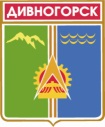 Администрация города ДивногорскаКрасноярского края П О СТ А Н О В Л Е Н И Е13 . 03 . 2015				г.Дивногорск				№ 38пОб утверждении Порядка транспортировки тел (останков) умерших (погибших) граждан в патологоанатомическое отделение КГБУЗ «Дивногорская межрайонная больница»В соответствии со ст. 16 Федерального Закона от 06.10.2003 № 131-ФЗ «Об общих принципах организации местного самоуправления в Российской Федерации», Федеральным Законом от 12.01.1996 № 8-ФЗ «О погребении и похоронном деле»,руководствуясь ст.43 Устава города Дивногорска,ПОСТАНОВЛЯЮ:Заменить в наименовании и по тексту постановления от 16.08.2010 № 774п «Об утверждении порядка транспортировки тел (останков) умерших (погибших) граждан в патологоанатомическое отделение муниципального учреждения здравоохранения «Дивногорская центральная городская больница» (во всех формах употребления):слова «муниципальное учреждение здравоохранения «Дивногорская центральная городская больница» словами «КГБУЗ «Дивногорская межрайонная больница»;слова «отдел внутренних дел города Дивногорска» словами «отдел полиции № 13 МУ МВД России «Красноярское»;слово «милиция» словом «полиция».Опубликовать настоящее постановление в газете и на официальном сайте администрации города Дивногорска в информационно-коммуникационной сети «Интернет».Настоящее постановление вступает в силу с момента его официального опубликования.Контроль за исполнением настоящего постановления возложить на заместителя Главы города Урупаху В.И.Глава города									Оль Е.Е.